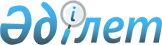 О внесении изменений и дополнения в решение Меркенского районного маслихата от 04 апреля 2013 года № 12-6 "Об утверждении Правил предоставления жилищной помощи малообеспеченным семьям (гражданам) по Меркенскому району"
					
			Утративший силу
			
			
		
					Решение маслихата Меркенского района Жамбылской области от 30 октября 2013 года № 20-4. Зарегистрировано Департаментом юстиции Жамбылской области 20 ноября 2013 года № 2049. Утратило силу решением  Меркенского районного маслихата Жамбылской области от 26 декабря 2013 года № 24-5      Сноска. Утратило силу решением Меркенского районного маслихата Жамбылской области от 26.12.2013 № 24-5.      Примечание РЦПИ.

      В тексте документа сохранена пунктуация и орфография оригинала.

      В соответствии со статьей 97 Закона Республики Казахстан от 16 апреля 1997 года «О жилищных отношениях» и Закона Республики Казахстан от 23 января 2001 года «О местном государственном управлении и самоуправлении в Республике Казахстан» районный маслихат РЕШИЛ:



      1. Внести в решение Меркенского районного маслихата от 4 апреля 2013 года № 12-6 «Об утверждении Правил предоставления жилищной помощи малообеспеченным семьям (гражданам) по Меркенскому району» (зарегистрировано в Реестре государственной регистрации нормативных правовых актов за № 1929, опубликованное 15 мая 2013 года № 39 в газете «Меркі тынысы-Меркенский вестник») следующие изменения:



      внесены изменения в заголовок и текст на государственном языке, заголовок и текст на русском языке не изменяются;



      пункт 2 в приложении к указанному решению дополнить словами «газоснабжение».



      2. Контроль за исполнением настоящего решения возложить на председателя постоянной комисии районного маслихата по социальной защите малообеспеченной части населения, инвалидов, матерей и детей, по защите природы, обеспечения население питьевой водой Нуралбекова Рашида Аблешовича.



      3. Настоящее решение вступает в силу со дня его государственной регистрации в органах юстиции и вводится в действие по истечении десяти календарных дней после первого официального опубликования.

      

      Председатель сессии                        Секретарь районного

      районного маслихата                        маслихата

      Б. Жексембиев                              И. Ахметжанов
					© 2012. РГП на ПХВ «Институт законодательства и правовой информации Республики Казахстан» Министерства юстиции Республики Казахстан
				